___________________________________________________________________________                           ҠАРАР                                                                                                                 РЕШЕНИЕ                        23 декабрь 2022  йыл                         №   219                 23 декабря 2022 годаО бюджете сельского поселения Тынбаевский сельсовет муниципального района Мишкинский район Республики Башкортостан на 2023 год и на плановый период 2024 и 2025 годовСовет сельского поселения Тынбаевский сельсовет  муниципального района  Мишкинский район Республики Башкортостан двадцать восьмого   созыва  р е ш и л:1.Утвердить основные характеристики бюджета сельского поселения Тынбаевский сельсовет муниципального района Мишкинский район Республики Башкортостан (далее бюджет сельского поселения) на 2023 год:1) прогнозируемый общий объем  доходов бюджета сельского поселения в сумме 2 511326,00 рублей;2) общий объем расходов бюджета сельского  поселения в  сумме  2511 326,00 рублей;3) дефицит бюджета муниципального района 0,00 рублей.4)верхний предел муниципального внутреннего долга  сельского поселения на 1 января 2024 года в сумме 0,0 рублей.2.Утвердить основные характеристики бюджета сельского поселения на плановый период 2024 и 2025 годов:1) прогнозируемый общий объем доходов сельского поселения  2024 год в сумме 1 893 351,00 рублей и на 2025 год в сумме 1 941272,00 рублей;2) общий объем расходов бюджета сельского поселения на 2024 год в сумме 1 893 351,00 рублей в том числе условно утвержденные расходы в сумме 43 000 рублей  и на 2025 год в сумме 1 941272,00 рублей в том числе условно утвержденные расходы в сумме  86000,00 рублей.3) дефицит бюджета сельского поселения на 2024 год  0,00 рублей и 2025 год 0,00 рублей.4) верхний предел муниципального внутреннего долга сельского поселения на 1 января 2025 года в сумме 0,0 рублей и на 1 января 2026 года в сумме 0,0 рублей.3.Установить, что при зачислении в бюджет сельского поселения безвозмездных поступлений в виде добровольных взносов (пожертвований) юридических и физических лиц для казенного учреждения, находящегося в введении соответствующего главного распорядителя средств бюджета сельского поселения на сумму указанных поступлений увеличиваются бюджетные ассигнования соответствующему главному распорядителю сельского поселения для последующего доведения  в установленном порядке  до указанного казенного учреждения  лимитов бюджетных обязательств для осуществления  расходов соответствующих  целям, на достижение которых предоставлены добровольные взносы (пожертвования).4. Установить поступления доходов в бюджет сельского поселения на 2023 год и на плановый период 2024 и  2025 годов согласно приложению 1 к настоящему Решению.5. Средства, поступающие во временное распоряжение получателей средств бюджета сельского поселения  учитываются на казначейском счете, открытом Финансовому управлению в Управлении Федерального казначейства по Республике Башкортостан с учетом положений бюджетного законодательства по Российской Федерации, с отражением указанных операций на лицевых счетах, открытых получателям средств бюджета сельского поселения с отражением указанных операций на лицевых счетах, открытых получателям средств бюджета сельского поселения в Управлении Федерального казначейства по Республике Башкортостан, в порядке, установленном Финансовым управлением.6. Утвердить в пределах общего объема расходов бюджета муниципального района Мишкинский район Республики Башкортостан, установленного пунктом 1 настоящего Решения, распределение бюджетных ассигнований сельского поселения на 2023 год и на плановый период 2024 и 2025 годов:1) по разделам, подразделам, целевым статьям (муниципальным программам сельского поселения и непрограммным направлениям деятельности) группам видов расходов классификации расходов бюджетов согласно приложению 2 к настоящему Решению;2) по целевым статьям (муниципальных программам сельского поселения и непрограммным направлениям деятельности)  группам видов расходов классификации расходов бюджетов приложению 4 к настоящему Решению.7.Утвердить ведомственную структуру расходов бюджета сельского поселения на 2023 год и на плановый период 2024 и 2025 годов согласно приложению № 3 к настоящему Решению.8.Установить, что в 2023-2025 годах из бюджета сельского поселения в соответствии со статьей 78 Бюджетного кодекса Российской Федерации и в порядке, установленном Администрацией  муниципального района Мишкинский район Республики Башкортостан, предоставляются субсидии (гранты в форме субсидий):1)   юридическим лицам (за исключением субсидий муниципальным учреждениям, а также субсидий, указанных в пункте 6 и 7 статьи 78 Бюджетного кодекса Российской Федерации), индивидуальным предпринимателям, а также физическим лицам – производителям товаров, работ, услуг в целях возмещения затрат или недополученных доходов в связи с производством (реализацией) товаров (за исключением подакцизных товаров, кроме автомобилей легковых и мотоциклов, винодельческих продуктов, произведенных из выращенного на территории Российской Федерации винограда), выполнением работ, оказанием услуг;2) иным некоммерческим организациям, не являющимися муниципальными учреждениями.9.Установить, что решения и иные  нормативные правовые акты сельского поселения, предусматривающие принятие новых видов расходных обязательств или увеличение бюджетных ассигнований на исполнение существующих видов расходных обязательств сверх утвержденных в бюджете сельского поселения на 2023 год и на плановый период 2024 и 2025 годов, а также сокращающие его доходную базу, подлежат исполнению при изыскании дополнительных источников доходов бюджета сельского поселения и (или) сокращении бюджетных ассигнований по конкретным статьям расходов бюджета сельского поселения при условии внесения соответствующих изменений в настоящее Решение.     10. Проекты решений и иных  нормативных правовых актов сельского поселения, требующие введения новых видов расходных обязательств или увеличения бюджетных ассигнований по существующим видам расходных обязательств сверх утвержденных в бюджете сельского поселения на 2023 год и на плановый период 2024 и 2025 годов либо сокращающие его доходную базу, вносятся только при одновременном внесении предложений о дополнительных источниках доходов бюджета сельского поселения и (или) сокращении бюджетных ассигнований по конкретным статьям расходов бюджета сельского поселения.11.Администрация сельского поселения не вправе принимать решения, приводящие к увеличению в 2023-2025 годах численности муниципальных служащих и работников организаций бюджетной сферы, за исключением случаев, связанных с внесением изменений в Постановление Правительства Республики Башкортостан «Об утверждении нормативов формирования расходов на содержание органов местного самоуправления муниципальных образований Республики Башкортостан».12.Установить верхний предел муниципального долга по муниципальным гарантиям  сельского поселения в валюте Российской Федерации  на 1 января 2024 года в сумме 0,00 рубля,  на 1 января 2025 года в сумме 0,00 рубля и на 1 января 2026 года в сумме 0,00 рубля. 13.Списать в порядке, установленном Администрацией сельского поселения, задолженность перед бюджетом сельского поселения организаций всех организационно-правовых форм по средствам бюджета сельского поселения, представленным на возвратной основе, процентам за пользование ими, пеням и штрафам, не имеющую источников погашения в связи с ликвидацией этих организаций вследствие признания их по решению суда несостоятельным (банкротом).14. Установить, что остатки средств бюджета муниципального района по состоянию на 1 января 2023 года в объеме:1)  не более одной двенадцатой общего объема расходов бюджета муниципального района текущего финансового года направляются Администрацией сельского поселения на покрытие временных кассовых разрывов, возникающих в ходе исполнения бюджета сельского поселения;2) не превышающем сумму остатка неиспользованных бюджетных ассигнований на оплату заключенных от имени сельского поселения муниципальных контрактов на поставку товаров, выполнение работ, оказание услуг, подлежащих в соответствии с условиями этих муниципальных контрактов оплате в 2022 году, направляются в 2023 году на увеличение соответствующих бюджетных ассигнований на указанные цели в случае принятия Администрацией сельского поселения соответствующего решения.15. Установить в соответствии с пунктом 3 статьи 217 Бюджетного кодекса Российской Федерации, что основанием для внесения изменений в показатели сводной бюджетной росписи сельского поселения является распределение по решениям Администрации сельского поселения зарезервированных бюджетных ассигнований, предусмотренных Администрации сельского поселения по подразделу «Резервные фонды» раздела «Общегосударственные вопросы» классификации расходов бюджетов.16. Установить в соответствии с пунктом 8 статьи 217 Бюджетного кодекса Российской Федерации  и положения  о бюджетном процессе в сельском поселении Тынбаевский сельсовет муниципального района Мишкинский район Республики Башкортостан» дополнительные основания для внесения изменений в сводную бюджетную роспись бюджета сельского поселения на текущий финансовый год и на плановый период, связанные с особенностями исполнения бюджета сельского поселения:1) сокращение и перераспределение бюджетных ассигнований в случае применения бюджетных мер принуждения, предусмотренных главой 30 Бюджетного кодекса Российской Федерации;2) оплата судебных издержек, связанных с представлением интересов сельского поселения в судебных и иных юридических спорах, юридических и адвокатских услуг, выплаты по решениям Администрации сельского поселения, связанным с исполнением судебных органов;3) изменение состава или полномочий (функций) главных распорядителей средств бюджета сельского поселения (подведомственных им казенных учреждений);4) перераспределение бюджетных ассигнований между разделами, подразделами, целевыми статьями, видами расходов классификации расходов бюджетов в пределах средств, предусмотренных главному распорядителю средств бюджета сельского поселения, в размере экономии, возникшей в ходе исполнения бюджета сельского поселения;5) перераспределение бюджетных ассигнований между целевыми статьями, видами расходов классификации расходов бюджетов, финансовое обеспечение которых осуществляется за счет средств бюджета Республики Башкортостан;6) перераспределение бюджетных ассигнований, связанное с изменением (уточнением) кодов и (или) порядка применения бюджетной классификации Российской Федерации.17. Установить, что исполнение бюджета сельского поселения в 2023 году осуществляется с учетом особенностей исполнения бюджетов бюджетной системы Российской Федерации в 2023 году, определенных действующими федеральным и республиканским законодательством.18. Настоящее решение вступает в силу с 1 января 2023 года.19. Настоящее решение разместить на официальном сайте сельского поселения в соответствии с Уставом сельского поселения.      Глава сельского поселения Тынбаевский      сельсовет муниципального района Мишкинский  район Республики Башкортостан :               Д.Д.Янгубаев     Приложение № 1к  решению Совета сельского поселения  Тынбаевский сельсовет муниципального района Мишкинский район Республики Башкортостан №  ___ от ____ декабря 2022 г.  «О бюджете сельского поселения Тынбаевский сельсовет  муниципального района Мишкинский район Республики Башкортостан на 2023 год и на плановый                                                                                                                                             период 2024 и 2025 годо	Поступления доходов в бюджет сельского поселения Тынбаевский сельсовет  муниципального района Мишкинский район Республики Башкортостан на 2023 год и на плановый период 2024 и 2025 годов                   БАШKОРТОСТАН      РЕСПУБЛИКАhЫМИШКӘ РАЙОНЫ МУНИЦИПАЛЬ РАЙОНЫНЫHТЫМБАЙ АУЫЛ СОВЕТЫАУЫЛ БИЛӘМӘhЕСОВЕТЫ     452352, Тымбай ауылы, Мәктәп  урамы. 2 аТел.: 2-64-34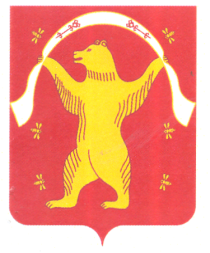 РЕСПУБЛИКА БАШКОРТОСТАНСОВЕТСЕЛЬСКОГО ПОСЕЛЕНИЯ ТЫНБАЕВСКИЙ СЕЛЬСОВЕТМУНИЦИПАЛЬНОГО РАЙОНАМИШКИНСКИЙ РАЙОН452352, д. Тынбаево, ул. Школьная  2 аТел.: 2-64-34                                                                                                                                                              (в рублях) ВСЕГО2 511326,001 893 351,001 941 272,001 00 00000 00 0000 000НАЛОГОВЫЕ И НЕНАЛОГОВЫЕ ДОХОДЫ706 000,00706 000,00706 000,001 01 02000 01 0000 110Налог на доходы физических лиц25 000,0025 000,0025 000,001 01 02010 01 1000 110Налог на доходы физических лиц с доходов, источником которых является налоговый агент, за исключением доходов, в отношении которых исчисление и уплата налога осуществляются в соответствии со статьями 227, 227.1 и 228 Налогового кодекса Российской Федерации (сумма платежа (перерасчеты, недоимка и задолженность по соответствующему платежу, в том числе по отмененному)25 000,0025 000,0025 000,00106 00000 00 0000 000НАЛОГИ НА ИМУЩЕСТВО650 000,00650 000,00650 000,00106 01030 10 0000 110Налог на имущество физических лиц, взимаемый по ставкам, применяемым к объектам налогообложения, расположенным в границах сельских поселений30 000,0030 000,0030 000,00106 06000 00 0000 110Земельный налог620 000,00620 000,00620 000,00106 06033 10 0000 110Земельный налог с организаций, обладающих земельным участком, расположенным в границах сельских поселений450 000,00450 000,00450 000,00106 06043 10 0000 110Земельный налог с физических лиц, обладающих земельным участком, расположенным в границах сельских поселений170 000,00170 000,00170 000,001 08 00000 00 0000 000ГОСУДАРСТВЕННАЯ ПОШЛИНА1 000,001 000,001 000,00108 04020 01 0000 110Государственная пошлина за совершение нотариальных действий должностными лицами органов местного самоуправления, уполномоченными в соответствии с законодательными актами Российской Федерации на совершение нотариальных действий1 000,001 000,001 000,001 11 00000 00 0000 000ДОХОДЫ ОТ ИСПОЛЬЗОВАНИЯ ИМУЩЕСТВА, НАХОДЯЩЕГОСЯ В ГОСУДАРСТВЕННОЙ И МУНИЦИПАЛЬНОЙ СОБСТВЕННОСТИ30 000,0030 000,0030 000,00111 05035 10 0000 120Доходы от сдачи в аренду имущества, находящегося в оперативном управлении органов управления сельских поселений и созданных ими учреждений (за исключением имущества муниципальных бюджетных и автономных учреждений)30 000,0030 000,0030 000,002 00 00000 00 0000 000БЕЗВОЗМЕЗДНЫЕ ПОСТУПЛЕНИЯ1 805 326,001 187 351,001 235 272,00202 16001 10 0000 150Дотации бюджетам сельских поселений на выравнивание бюджетной обеспеченности из бюджетов муниципальных районов1 175 000,001 051 000,001 094 000,00202 35118 10 0000 150Субвенции бюджетам сельских поселений на осуществление первичного воинского учета на территориях, где отсутствуют военные комиссариаты130 326,00136 351,00141 272,00202 49999 10 7404 150 Прочие межбюджетные трансферты, передаваемые бюджетам сельских поселений (мероприятия по благоустройству территорий населенных пунктов, коммунальному хозяйству, обеспечению мер пожарной безопасности, осуществлению дорожной деятельности и охране окружающей среды в границах сельских поселений)500 000,00Приложение 2Приложение 2Приложение 2Приложение 2Приложение 2к решению Совета сельского поселения Тынбаевский сельсовет к решению Совета сельского поселения Тынбаевский сельсовет к решению Совета сельского поселения Тынбаевский сельсовет к решению Совета сельского поселения Тынбаевский сельсовет к решению Совета сельского поселения Тынбаевский сельсовет муниципального района Мишкинский район Республики Башкортостанмуниципального района Мишкинский район Республики Башкортостанмуниципального района Мишкинский район Республики Башкортостанмуниципального района Мишкинский район Республики Башкортостанмуниципального района Мишкинский район Республики Башкортостанот  "         " декабря 2022 года №      от  "         " декабря 2022 года №      от  "         " декабря 2022 года №      от  "         " декабря 2022 года №      от  "         " декабря 2022 года №      «О бюджете сельского поселения Тынбаевский сельсовет «О бюджете сельского поселения Тынбаевский сельсовет «О бюджете сельского поселения Тынбаевский сельсовет «О бюджете сельского поселения Тынбаевский сельсовет «О бюджете сельского поселения Тынбаевский сельсовет муниципального района Мишкинский район Республики Башкортостанмуниципального района Мишкинский район Республики Башкортостанмуниципального района Мишкинский район Республики Башкортостанмуниципального района Мишкинский район Республики Башкортостанмуниципального района Мишкинский район Республики Башкортостанна 2023 год и плановый период 2024 и 2025 годов»на 2023 год и плановый период 2024 и 2025 годов»на 2023 год и плановый период 2024 и 2025 годов»на 2023 год и плановый период 2024 и 2025 годов»на 2023 год и плановый период 2024 и 2025 годов»Распределение бюджетных ассигнований сельского поселения Тынбаевский сельсовет муниципального района Мишкинский район Республики Башкортостан по разделам, подразделам, целевым статьям (муниципальным программам поселения и непрограммным направлениям деятельности), группам видов расходов классификации расходов бюджета на 2023 годРаспределение бюджетных ассигнований сельского поселения Тынбаевский сельсовет муниципального района Мишкинский район Республики Башкортостан по разделам, подразделам, целевым статьям (муниципальным программам поселения и непрограммным направлениям деятельности), группам видов расходов классификации расходов бюджета на 2023 годРаспределение бюджетных ассигнований сельского поселения Тынбаевский сельсовет муниципального района Мишкинский район Республики Башкортостан по разделам, подразделам, целевым статьям (муниципальным программам поселения и непрограммным направлениям деятельности), группам видов расходов классификации расходов бюджета на 2023 годРаспределение бюджетных ассигнований сельского поселения Тынбаевский сельсовет муниципального района Мишкинский район Республики Башкортостан по разделам, подразделам, целевым статьям (муниципальным программам поселения и непрограммным направлениям деятельности), группам видов расходов классификации расходов бюджета на 2023 годРаспределение бюджетных ассигнований сельского поселения Тынбаевский сельсовет муниципального района Мишкинский район Республики Башкортостан по разделам, подразделам, целевым статьям (муниципальным программам поселения и непрограммным направлениям деятельности), группам видов расходов классификации расходов бюджета на 2023 год(рублей)(рублей)(рублей)(рублей)(рублей)НаименованиеРзПрЦcрВРСумма 12345Всего2 511 326,0ОБЩЕГОСУДАРСТВЕННЫЕ ВОПРОСЫ01001 877 000,0Функционирование высшего должностного лица субъекта Российской Федерации и муниципального образования0102806 200,0Муниципальная программа "Развитие муниципальной службы в муниципальном районе Мишкинский район Республики Башкортостан" на 2021-2024годы010222 0 00 00000806 200,0Глава муниципального образования010222 0 00 02030806 200,0Расходы на выплаты персоналу в целях обеспечения выполнения функций государственными (муниципальными) органами, казенными учреждениями, органами управления государственными внебюджетными фондами010222 0 00 02030100806 200,0Функционирование Правительства Российской Федерации, высших исполнительных органов государственной власти субъектов Российской Федерации, местных администраций01041 070 800,0Аппараты органов государственной власти Республики Башкортостан010422 0 00 020401 070 800,0Расходы на выплаты персоналу в целях обеспечения выполнения функций государственными (муниципальными) органами, казенными учреждениями, органами управления государственными внебюджетными фондами010422 0 00 02040100716 900,0Закупка товаров, работ и услуг для государственных (муниципальных) нужд010422 0 00 02040200206 900,0Иные бюджетные ассигнования010422 0 00 02040800147 000,0Резервные фонды01111 000,0Непрограммные расходы011199 0 00 000001 000,0Резервные фонды местных администраций011199 0 00 075001 000,0Иные бюджетные ассигнования011199 0 00 075008001 000,0НАЦИОНАЛЬНАЯ ОБОРОНА0200130 326,0Мобилизационная и вневойсковая подготовка0203130 326,0Непрограммные расходы020399 0 00 00000130 326,0Осуществление первичного воинского учета на территориях, где отсутствуют военные комиссариаты, за счет средств федерального бюджета020399 0 00 51180130 326,0Расходы на выплаты персоналу в целях обеспечения выполнения функций государственными (муниципальными) органами, казенными учреждениями, органами управления государственными внебюджетными фондами020399 0 00 51180100130 326,0НАЦИОНАЛЬНАЯ БЕЗОПАСНОСТЬ И ПРАВООХРАНИТЕЛЬНАЯ ДЕЯТЕЛЬНОСТЬ 03003 000,0Обеспечение пожарной безопасности03103 000,0Муниципальная программа «Пожарная безопасность в сельском поселений Мишкинский сельсовет муниципальном районе Мишкинский район Республики Башкортостан"031016 0 00 000003 000,0Мероприятия по развитию инфраструктуры объектов противопожарной службы031016 0 00 243003 000,0Расходы на выплаты персоналу в целях обеспечения выполнения функций государственными (муниципальными) органами, казенными учреждениями, органами управления государственными внебюджетными фондами03101600024300100Закупка товаров, работ и услуг для государственных (муниципальных) нужд031016 0 00 243002003 000,0ЖИЛИЩНО-КОММУНАЛЬНОЕ ХОЗЯЙСТВО0500500 000,0Другие вопросы в области жилищно-коммунального хозяйства0505500 000,0Муниципальная программа "Программа развитие  коммунальной  инфраструктуры муниципального района Мишкинский  район на  2020-2030 годы"050520 0 00 00000500 000,0Иные межбюджетные трансферты на финансирование мероприятий по благоустройству территорий населенных пунктов, коммунальному хозяйству, обеспечению мер пожарной безопасности, осуществлению дорожной деятельности и охране окружающей среды в границах сельских поселений050520 0 00 74040500 000,0Закупка товаров, работ и услуг для государственных (муниципальных) нужд050520 0 00 74040200500 000,0Приложение 3Приложение 3Приложение 3Приложение 3Приложение 3Приложение 3к решению Совета сельского поселения Тынбаеский сельсовет к решению Совета сельского поселения Тынбаеский сельсовет к решению Совета сельского поселения Тынбаеский сельсовет к решению Совета сельского поселения Тынбаеский сельсовет к решению Совета сельского поселения Тынбаеский сельсовет к решению Совета сельского поселения Тынбаеский сельсовет муниципального района Мишкинский район Республики Башкортостанмуниципального района Мишкинский район Республики Башкортостанмуниципального района Мишкинский район Республики Башкортостанмуниципального района Мишкинский район Республики Башкортостанмуниципального района Мишкинский район Республики Башкортостанмуниципального района Мишкинский район Республики Башкортостанот  "         " декабря 2022 года № от  "         " декабря 2022 года № от  "         " декабря 2022 года № от  "         " декабря 2022 года № от  "         " декабря 2022 года № от  "         " декабря 2022 года № «О бюджете сельского поселения Тынбаевский сельсовет «О бюджете сельского поселения Тынбаевский сельсовет «О бюджете сельского поселения Тынбаевский сельсовет «О бюджете сельского поселения Тынбаевский сельсовет «О бюджете сельского поселения Тынбаевский сельсовет «О бюджете сельского поселения Тынбаевский сельсовет муниципального района Мишкинский район Республики Башкортостанмуниципального района Мишкинский район Республики Башкортостанмуниципального района Мишкинский район Республики Башкортостанмуниципального района Мишкинский район Республики Башкортостанмуниципального района Мишкинский район Республики Башкортостанмуниципального района Мишкинский район Республики Башкортостанна 2023 год и плановый период 2024 и 20025 годов»на 2023 год и плановый период 2024 и 20025 годов»на 2023 год и плановый период 2024 и 20025 годов»на 2023 год и плановый период 2024 и 20025 годов»на 2023 год и плановый период 2024 и 20025 годов»на 2023 год и плановый период 2024 и 20025 годов»Распределение бюджетных ассигнований сельского поселения Тынбаевский сельсовет  муниципального района Мишкинский район Республики Башкортостан по разделам, подразделам, целевым статьям (муниципальным программам поселения и непрограммным направлениям деятельности), группам видов расходов классификации расходов бюджета на плановый период  2024 и 2025 годов  Распределение бюджетных ассигнований сельского поселения Тынбаевский сельсовет  муниципального района Мишкинский район Республики Башкортостан по разделам, подразделам, целевым статьям (муниципальным программам поселения и непрограммным направлениям деятельности), группам видов расходов классификации расходов бюджета на плановый период  2024 и 2025 годов  Распределение бюджетных ассигнований сельского поселения Тынбаевский сельсовет  муниципального района Мишкинский район Республики Башкортостан по разделам, подразделам, целевым статьям (муниципальным программам поселения и непрограммным направлениям деятельности), группам видов расходов классификации расходов бюджета на плановый период  2024 и 2025 годов  Распределение бюджетных ассигнований сельского поселения Тынбаевский сельсовет  муниципального района Мишкинский район Республики Башкортостан по разделам, подразделам, целевым статьям (муниципальным программам поселения и непрограммным направлениям деятельности), группам видов расходов классификации расходов бюджета на плановый период  2024 и 2025 годов  Распределение бюджетных ассигнований сельского поселения Тынбаевский сельсовет  муниципального района Мишкинский район Республики Башкортостан по разделам, подразделам, целевым статьям (муниципальным программам поселения и непрограммным направлениям деятельности), группам видов расходов классификации расходов бюджета на плановый период  2024 и 2025 годов  Распределение бюджетных ассигнований сельского поселения Тынбаевский сельсовет  муниципального района Мишкинский район Республики Башкортостан по разделам, подразделам, целевым статьям (муниципальным программам поселения и непрограммным направлениям деятельности), группам видов расходов классификации расходов бюджета на плановый период  2024 и 2025 годов  ( рублей)( рублей)( рублей)( рублей)( рублей)( рублей)НаименованиеРзПрЦсрВРСуммаСуммаНаименованиеРзПрЦсрВР2024 год2025 год123456Всего1 893 351,01 941 272,0ОБЩЕГОСУДАРСТВЕННЫЕ ВОПРОСЫ01001 710 000,01 710 000,0Функционирование высшего должностного лица субъекта Российской Федерации и муниципального образования0102706 200,0706 200,0Муниципальная программа "Развитие муниципальной службы в муниципальном районе Мишкинский район Республики Башкортостан" на 2021-2024годы010222 0 00 00000706 200,0706 200,0Глава муниципального образования010222 0 00 02030706 200,0706 200,0Расходы на выплаты персоналу в целях обеспечения выполнения функций государственными (муниципальными) органами, казенными учреждениями, органами управления государственными внебюджетными фондами010222 0 00 02030100706 200,0706 200,0Функционирование Правительства Российской Федерации, высших исполнительных органов государственной власти субъектов Российской Федерации, местных администраций01041 003 800,01 003 800,0Аппараты органов государственной власти Республики Башкортостан010422 0 00 020401 003 800,01 003 800,0Расходы на выплаты персоналу в целях обеспечения выполнения функций государственными (муниципальными) органами, казенными учреждениями, органами управления государственными внебюджетными фондами010422 0 00 02040100654 900,0654 900,0Закупка товаров, работ и услуг для государственных (муниципальных) нужд010422 0 00 02040200206 900,0206 900,0Иные бюджетные ассигнования010422 0 00 02040800142 000,0142 000,0Резервные фонды01111 000,01 000,0Непрограммные расходы011199 0 00 000001 000,01 000,0Резервные фонды местных администраций011199 0 00 075001 000,01 000,0Иные бюджетные ассигнования011199 0 00 075008001 000,01 000,0НАЦИОНАЛЬНАЯ ОБОРОНА0200136 351,0141 272,0Мобилизационная и вневойсковая подготовка0203136 351,0141 272,0Непрограммные расходы020399 0 00 00000136 351,0141 272,0Осуществление первичного воинского учета на территориях, где отсутствуют военные комиссариаты, за счет средств федерального бюджета020399 0 00 51180136 351,0141 272,0Межбюджетные трансферты020399 0 00 51180100136 351,0141 272,0НАЦИОНАЛЬНАЯ БЕЗОПАСНОСТЬ И ПРАВООХРАНИТЕЛЬНАЯ ДЕЯТЕЛЬНОСТЬ 03003 000,03 000,0Обеспечение пожарной безопасности03103 000,03 000,0Муниципальная программа «Пожарная безопасность в сельском поселений Мишкинский сельсовет муниципальном районе Мишкинский район Республики Башкортостан "031016 0 00 000003 000,03 000,0Мероприятия по развитию инфраструктуры объектов противопожарной службы031016 0 00 243003 000,03 000,0Закупка товаров, работ и услуг для государственных (муниципальных) нужд031016 0 00 243002003 000,03 000,0УСЛОВНО УТВЕРЖДЕННЫЕ РАСХОДЫ990043 000,0086000,00Условно утвержденные расходы999943 000,0086000,00Непрограммные расходы999999 0 00 0000043 000,0086000,00Условно утвержденные расходы999999 0 00 0000090043 000,0086000,00Приложение 4Приложение 4Приложение 4Приложение 4к решению Совета сельского поселения Тынбаевский сельсовет к решению Совета сельского поселения Тынбаевский сельсовет к решению Совета сельского поселения Тынбаевский сельсовет к решению Совета сельского поселения Тынбаевский сельсовет муниципального района Мишкинский район Республики Башкортостанмуниципального района Мишкинский район Республики Башкортостанмуниципального района Мишкинский район Республики Башкортостанмуниципального района Мишкинский район Республики Башкортостанот  "         " декабря 2022 года № от  "         " декабря 2022 года № от  "         " декабря 2022 года № от  "         " декабря 2022 года № «О бюджете сельского поселения Тынбаевский сельсовет «О бюджете сельского поселения Тынбаевский сельсовет «О бюджете сельского поселения Тынбаевский сельсовет «О бюджете сельского поселения Тынбаевский сельсовет муниципального района Мишкинский район Республики Башкортостанмуниципального района Мишкинский район Республики Башкортостанмуниципального района Мишкинский район Республики Башкортостанмуниципального района Мишкинский район Республики Башкортостанна 2023 год и плановый период 2024 и 2025 годов»на 2023 год и плановый период 2024 и 2025 годов»на 2023 год и плановый период 2024 и 2025 годов»на 2023 год и плановый период 2024 и 2025 годов»Распределение бюджетных ассигнований сельского поселения Тынбаевский  сельсовет  муниципального района Мишкинский район Республики Башкортостан по целевым статьям, группам видов расходов классификации расходов бюджетов  на 2023 годРаспределение бюджетных ассигнований сельского поселения Тынбаевский  сельсовет  муниципального района Мишкинский район Республики Башкортостан по целевым статьям, группам видов расходов классификации расходов бюджетов  на 2023 годРаспределение бюджетных ассигнований сельского поселения Тынбаевский  сельсовет  муниципального района Мишкинский район Республики Башкортостан по целевым статьям, группам видов расходов классификации расходов бюджетов  на 2023 годРаспределение бюджетных ассигнований сельского поселения Тынбаевский  сельсовет  муниципального района Мишкинский район Республики Башкортостан по целевым статьям, группам видов расходов классификации расходов бюджетов  на 2023 год(рублей)(рублей)(рублей)(рублей)НаименованиеЦсрВРСумма НаименованиеЦсрВРСумма 1234Всего2 511 326,0Муниципальная программа «Пожарная безопасность в сельском поселений Мишкинский сельсовет муниципальном районе Мишкинский район Республики Башкортостан"16 0 00 000003 000,0Мероприятия по развитию инфраструктуры объектов противопожарной службы16 0 00 243003 000,0Расходы на выплаты персоналу в целях обеспечения выполнения функций государственными (муниципальными) органами, казенными учреждениями, органами управления государственными внебюджетными фондами16 0 00 243003 000,0Закупка товаров, работ и услуг для государственных (муниципальных) нужд16 0 00 243002003 000,0Муниципальная программа "Программа развитие  коммунальной  инфраструктуры муниципального района Мишкинский  район на  2020-2030 годы"20 0 00 00000500 000,0Иные межбюджетные трансферты на финансирование мероприятий по благоустройству территорий населенных пунктов, коммунальному хозяйству, обеспечению мер пожарной безопасности, осуществлению дорожной деятельности и охране окружающей среды в границах сельских поселений20 0 00 74040500 000,0Закупка товаров, работ и услуг для государственных (муниципальных) нужд20 0 00 74040200500 000,0Муниципальная программа "Развитие муниципальной службы в муниципальном районе Мишкинский район Республики Башкортостан" на 2021-2024годы22 0 00 000001877000,0Глава муниципального образования22 0 00 02030806200,0Расходы на выплаты персоналу в целях обеспечения выполнения функций государственными (муниципальными) органами, казенными учреждениями, органами управления государственными внебюджетными фондами22 0 00 02030100806200,0Аппараты органов государственной власти Республики Башкортостан22 0 00 020401070800,0Расходы на выплаты персоналу в целях обеспечения выполнения функций государственными (муниципальными) органами, казенными учреждениями, органами управления государственными внебюджетными фондами22 0 00 02040100716900,0Закупка товаров, работ и услуг для государственных (муниципальных) нужд22 0 00 02040200206900,0Иные бюджетные ассигнования22 0 00 02040800147000,0Непрограммные расходы99 0 00 00000131326,0Резервные фонды местных администраций99 0 00 075001000,0Иные бюджетные ассигнования99 0 00 075008001000,0Осуществление первичного воинского учета на территориях, где отсутствуют военные комиссариаты, за счет средств федерального бюджета99 0 00 51180130326,0Расходы на выплаты персоналу в целях обеспечения выполнения функций государственными (муниципальными) органами, казенными учреждениями, органами управления государственными внебюджетными фондами99 0 00 51180100130326,0Приложение 5Приложение 5Приложение 5Приложение 5Приложение 5к решению Совета сельского поселения Тынбаевский сельсовет к решению Совета сельского поселения Тынбаевский сельсовет к решению Совета сельского поселения Тынбаевский сельсовет к решению Совета сельского поселения Тынбаевский сельсовет к решению Совета сельского поселения Тынбаевский сельсовет муниципального района Мишкинский  район Республики Башкортостанмуниципального района Мишкинский  район Республики Башкортостанмуниципального района Мишкинский  район Республики Башкортостанмуниципального района Мишкинский  район Республики Башкортостанмуниципального района Мишкинский  район Республики Башкортостанот  "         " декабря 2022 года № от  "         " декабря 2022 года № от  "         " декабря 2022 года № от  "         " декабря 2022 года № от  "         " декабря 2022 года № «О бюджете сельского поселения Тынбаевский сельсовет «О бюджете сельского поселения Тынбаевский сельсовет «О бюджете сельского поселения Тынбаевский сельсовет «О бюджете сельского поселения Тынбаевский сельсовет «О бюджете сельского поселения Тынбаевский сельсовет муниципального района Мишкинский район Республики Башкортостанмуниципального района Мишкинский район Республики Башкортостанмуниципального района Мишкинский район Республики Башкортостанмуниципального района Мишкинский район Республики Башкортостанмуниципального района Мишкинский район Республики Башкортостанна 2023 год и плановый период 2024 и 2025 годов»на 2023 год и плановый период 2024 и 2025 годов»на 2023 год и плановый период 2024 и 2025 годов»на 2023 год и плановый период 2024 и 2025 годов»на 2023 год и плановый период 2024 и 2025 годов»Распределение бюджетных ассигнований сельского поселения Тынбаевский сельсовет муниципального района Мишкинский район Республики Башкортостан по целевым статьям , группам видов расходов классификации расходов бюджетов на плановый период  2024 и 2025 годов  Распределение бюджетных ассигнований сельского поселения Тынбаевский сельсовет муниципального района Мишкинский район Республики Башкортостан по целевым статьям , группам видов расходов классификации расходов бюджетов на плановый период  2024 и 2025 годов  Распределение бюджетных ассигнований сельского поселения Тынбаевский сельсовет муниципального района Мишкинский район Республики Башкортостан по целевым статьям , группам видов расходов классификации расходов бюджетов на плановый период  2024 и 2025 годов  Распределение бюджетных ассигнований сельского поселения Тынбаевский сельсовет муниципального района Мишкинский район Республики Башкортостан по целевым статьям , группам видов расходов классификации расходов бюджетов на плановый период  2024 и 2025 годов  Распределение бюджетных ассигнований сельского поселения Тынбаевский сельсовет муниципального района Мишкинский район Республики Башкортостан по целевым статьям , группам видов расходов классификации расходов бюджетов на плановый период  2024 и 2025 годов  (рублей)(рублей)(рублей)(рублей)(рублей)НаименованиеЦсрВРСумма Сумма НаименованиеЦсрВР2024 год2025 год12345ВсегоМуниципальная программа «Пожарная безопасность в сельском поселений Мишкинский сельсовет муниципальном районе Мишкинский район Республики Башкортостан"16 0 00 0000018933511 941 272,0Мероприятия по развитию инфраструктуры объектов противопожарной службы16 0 00 243003 000,03 000,0Расходы на выплаты персоналу в целях обеспечения выполнения функций государственными (муниципальными) органами, казенными учреждениями, органами управления государственными внебюджетными фондами16 0 00 243003 000,03 000,0Закупка товаров, работ и услуг для государственных (муниципальных) нужд16 0 00 243002003 000,03 000,0Муниципальная программа "Развитие муниципальной службы в муниципальном районе Мишкинский район Республики Башкортостан" на 2021-2024годы22 0 00 0000017100001 710 000,0Глава муниципального образования22 0 00 02030706 200,0706 200,0Расходы на выплаты персоналу в целях обеспечения выполнения функций государственными (муниципальными) органами, казенными учреждениями, органами управления государственными внебюджетными фондами22 0 00 02030100706 200,0706 200,0Аппараты органов государственной власти Республики Башкортостан22 0 00 0204010038001 003 800,0Расходы на выплаты персоналу в целях обеспечения выполнения функций государственными (муниципальными) органами, казенными учреждениями, органами управления государственными внебюджетными фондами22 0 00 02040100654 900,0654 900,0Закупка товаров, работ и услуг для государственных (муниципальных) нужд22 0 00 02040200206 900,0206 900,0Иные бюджетные ассигнования22 0 00 02040800142000,00142000,00Непрограммные расходы99 0 00 00000137 351,0142 272,0Резервные фонды местных администраций99 0 00 075001 000,01 000,0Иные бюджетные ассигнования99 0 00 075008001 000,01 000,0Осуществление первичного воинского учета на территориях, где отсутствуют военные комиссариаты, за счет средств федерального бюджета99 0 00 51180136 351,0141 272,0Расходы на выплаты персоналу в целях обеспечения выполнения функций государственными (муниципальными) органами, казенными учреждениями, органами управления государственными внебюджетными фондами99 0 00 51180136 351,0141 272,0Условно утвержденные расходы99 0 00 9999943 000,086 000,0Иные расходы99 0 00 9999990043 000,086 000,0Приложение 6Приложение 6Приложение 6Приложение 6Приложение 6к решению Совета сельского поселения Тынбаевский сельсовет к решению Совета сельского поселения Тынбаевский сельсовет к решению Совета сельского поселения Тынбаевский сельсовет к решению Совета сельского поселения Тынбаевский сельсовет к решению Совета сельского поселения Тынбаевский сельсовет муниципального района Мишкинский район Республики Башкортостанмуниципального района Мишкинский район Республики Башкортостанмуниципального района Мишкинский район Республики Башкортостанмуниципального района Мишкинский район Республики Башкортостанмуниципального района Мишкинский район Республики Башкортостанот  "         " декабря 2022 года № от  "         " декабря 2022 года № от  "         " декабря 2022 года № от  "         " декабря 2022 года № от  "         " декабря 2022 года № «О бюджете сельского поселения Тынбаевский сельсовет «О бюджете сельского поселения Тынбаевский сельсовет «О бюджете сельского поселения Тынбаевский сельсовет «О бюджете сельского поселения Тынбаевский сельсовет «О бюджете сельского поселения Тынбаевский сельсовет муниципального районаМишкинский район Республики Башкортостанмуниципального районаМишкинский район Республики Башкортостанмуниципального районаМишкинский район Республики Башкортостанмуниципального районаМишкинский район Республики Башкортостанмуниципального районаМишкинский район Республики Башкортостанна 2023 год и плановый период 2024 и 2025 годов»на 2023 год и плановый период 2024 и 2025 годов»на 2023 год и плановый период 2024 и 2025 годов»на 2023 год и плановый период 2024 и 2025 годов»на 2023 год и плановый период 2024 и 2025 годов»Ведомственная структура расходов бюджета сельского поселения Тынбаевксий сельсовет  муниципального района Мишкинский район Республики Башкортостан  на  2023 годВедомственная структура расходов бюджета сельского поселения Тынбаевксий сельсовет  муниципального района Мишкинский район Республики Башкортостан  на  2023 годВедомственная структура расходов бюджета сельского поселения Тынбаевксий сельсовет  муниципального района Мишкинский район Республики Башкортостан  на  2023 годВедомственная структура расходов бюджета сельского поселения Тынбаевксий сельсовет  муниципального района Мишкинский район Республики Башкортостан  на  2023 годВедомственная структура расходов бюджета сельского поселения Тынбаевксий сельсовет  муниципального района Мишкинский район Республики Башкортостан  на  2023 год(рублей)(рублей)(рублей)(рублей)(рублей)НаименованиеВедомствоЦсрВРСумма НаименованиеВедомствоЦсрВРСумма 12234Администрация сельского поселения Мишкинский сельсовет  муниципального района Мишкинский район Республики Башкортостан7912 511 326,0Муниципальная программа «Пожарная безопасность в сельском поселений Мишкинский сельсовет муниципальном районе Мишкинский район Республики Башкортостан"79116 0 00 000003 000,0Мероприятия по развитию инфраструктуры объектов противопожарной службы79116 0 00 243003 000,0Расходы на выплаты персоналу в целях обеспечения выполнения функций государственными (муниципальными) органами, казенными учреждениями, органами управления государственными внебюджетными фондами79116 0 00 243003 000,0Закупка товаров, работ и услуг для государственных (муниципальных) нужд79116 0 00 243002003 000,0Муниципальная программа "Программа развитие  коммунальной  инфраструктуры муниципального района Мишкинский  район на  2020-2030 годы"79120 0 00 00000500 000,0Мероприятия по благоустройству территорий населенных пунктов79120 0 00 06050500 000,0Закупка товаров, работ и услуг для государственных (муниципальных) нужд79120 0 00 06050200500 000,0Муниципальная программа "Развитие муниципальной службы в муниципальном районе Мишкинский район Республики Башкортостан" на 2021-2024годы79122 0 00 000001877000,0Глава муниципального образования79122 0 00 02030806200,0Расходы на выплаты персоналу в целях обеспечения выполнения функций государственными (муниципальными) органами, казенными учреждениями, органами управления государственными внебюджетными фондами79122 0 00 02030100806200,0Аппараты органов государственной власти Республики Башкортостан79122 0 00 020401070800,0Расходы на выплаты персоналу в целях обеспечения выполнения функций государственными (муниципальными) органами, казенными учреждениями, органами управления государственными внебюджетными фондами79122 0 00 02040100716900,0Закупка товаров, работ и услуг для государственных (муниципальных) нужд79122 0 00 02040200206900,0Иные бюджетные ассигнования79122 0 00 02040800147000,0Непрограммные расходы79199 0 00 00000131326,0Резервные фонды местных администраций79199 0 00 075001000,0Иные бюджетные ассигнования79199 0 00 075008001000,0Осуществление первичного воинского учета на территориях, где отсутствуют военные комиссариаты, за счет средств федерального бюджета79199 0 00 51180130326,0Расходы на выплаты персоналу в целях обеспечения выполнения функций государственными (муниципальными) органами, казенными учреждениями, органами управления государственными внебюджетными фондами79199 0 00 51180100130326,0Приложение 7Приложение 7Приложение 7Приложение 7Приложение 7Приложение 7к решению Совета сельского поселения Тынбаевский сельсовет к решению Совета сельского поселения Тынбаевский сельсовет к решению Совета сельского поселения Тынбаевский сельсовет к решению Совета сельского поселения Тынбаевский сельсовет к решению Совета сельского поселения Тынбаевский сельсовет к решению Совета сельского поселения Тынбаевский сельсовет муниципального районаМишкинский район Республики Башкортостанмуниципального районаМишкинский район Республики Башкортостанмуниципального районаМишкинский район Республики Башкортостанмуниципального районаМишкинский район Республики Башкортостанмуниципального районаМишкинский район Республики Башкортостанмуниципального районаМишкинский район Республики Башкортостанот  "         " декабря 2022 года № от  "         " декабря 2022 года № от  "         " декабря 2022 года № от  "         " декабря 2022 года № от  "         " декабря 2022 года № от  "         " декабря 2022 года № «О бюджете сельского поселения Тынбаевский сельсовет «О бюджете сельского поселения Тынбаевский сельсовет «О бюджете сельского поселения Тынбаевский сельсовет «О бюджете сельского поселения Тынбаевский сельсовет «О бюджете сельского поселения Тынбаевский сельсовет «О бюджете сельского поселения Тынбаевский сельсовет муниципального района Мишкинский район Республики Башкортостанмуниципального района Мишкинский район Республики Башкортостанмуниципального района Мишкинский район Республики Башкортостанмуниципального района Мишкинский район Республики Башкортостанмуниципального района Мишкинский район Республики Башкортостанмуниципального района Мишкинский район Республики Башкортостанна 2023 год и плановый период 2024 и 2025 годов»на 2023 год и плановый период 2024 и 2025 годов»на 2023 год и плановый период 2024 и 2025 годов»на 2023 год и плановый период 2024 и 2025 годов»на 2023 год и плановый период 2024 и 2025 годов»на 2023 год и плановый период 2024 и 2025 годов»Ведомственная структура расходов бюджета сельского поселения Тынбаевский сельсовет муниципального района Мишкинский район Республики Башкортостан на плановый период 2023 и 2024 годов  Ведомственная структура расходов бюджета сельского поселения Тынбаевский сельсовет муниципального района Мишкинский район Республики Башкортостан на плановый период 2023 и 2024 годов  Ведомственная структура расходов бюджета сельского поселения Тынбаевский сельсовет муниципального района Мишкинский район Республики Башкортостан на плановый период 2023 и 2024 годов  Ведомственная структура расходов бюджета сельского поселения Тынбаевский сельсовет муниципального района Мишкинский район Республики Башкортостан на плановый период 2023 и 2024 годов  Ведомственная структура расходов бюджета сельского поселения Тынбаевский сельсовет муниципального района Мишкинский район Республики Башкортостан на плановый период 2023 и 2024 годов  Ведомственная структура расходов бюджета сельского поселения Тынбаевский сельсовет муниципального района Мишкинский район Республики Башкортостан на плановый период 2023 и 2024 годов  (рублей)(рублей)(рублей)(рублей)(рублей)(рублей)НаименованиеВедомствоЦсрВРСумма Сумма НаименованиеВедомствоЦсрВР2024год2025 год123456Администрация сельского поселения Мишкинский сельсовет  муниципального района Мишкинский район Республики Башкортостан79118933511941272Муниципальная программа «Пожарная безопасность в сельском поселений Мишкинский сельсовет муниципальном районе Мишкинский район Республики Башкортостан"79116 0 00 000003 000,03000Мероприятия по развитию инфраструктуры объектов противопожарной службы79116 0 00 243003 000,03000Закупка товаров, работ и услуг для государственных (муниципальных) нужд79116 0 00 243002003 000,03000Глава муниципального образования79122 0 00 0000017100001710000Расходы на выплаты персоналу в целях обеспечения выполнения функций государственными (муниципальными) органами, казенными учреждениями, органами управления государственными внебюджетными фондами79122 0 00 02030100706 200,0706 200,0Аппараты органов государственной власти Республики Башкортостан79122 0 00 02030706 200,0706 200,0Расходы на выплаты персоналу в целях обеспечения выполнения функций государственными (муниципальными) органами, казенными учреждениями, органами управления государственными внебюджетными фондами79122 0 00 02040100654 900,0654 900,0Закупка товаров, работ и услуг для государственных (муниципальных) нужд79122 0 00 02040200206 900,0206 900,0Иные бюджетные ассигнования79122 0 00 02040800142 000,0142 000,0Резервные фонды местных администраций79199 0 00 00000137351142272Иные бюджетные ассигнования79199 0 00 0750080010001000Осуществление первичного воинского учета на территориях, где отсутствуют военные комиссариаты, за счет средств федерального бюджета79199 0 00 07500136351141272Расходы на выплаты персоналу в целях обеспечения выполнения функций государственными (муниципальными) органами, казенными учреждениями, органами управления государственными внебюджетными фондами79199 0 00 51180100136351141373Условно утвержденные расходы79199 0 00 999994300086000Иные расходы79199 0 00 999999004300086000